Уточнен порядок организации воспитательной работы в российской системе образованияСитуацию комментирует прокурор Исаклинского района Самарской области  Павел Грибов.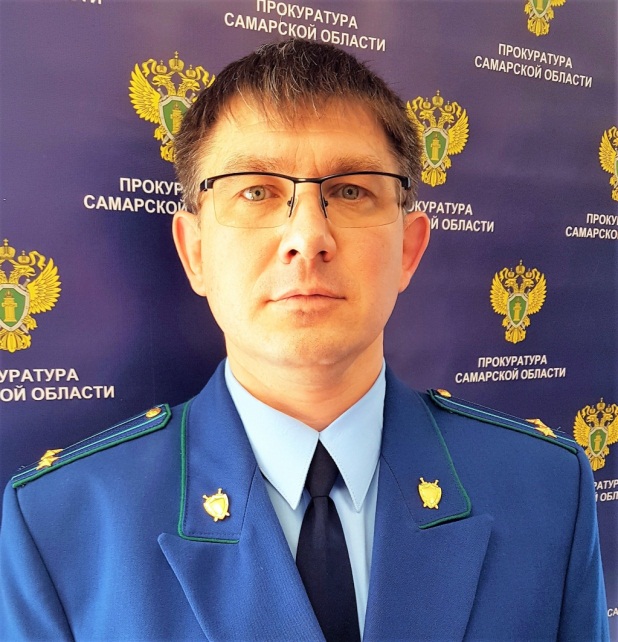 Федеральным законом от 31.07.2020 № 304-ФЗ внесены изменения в Федеральный закон «Об образовании в Российской Федерации», скорректировавшие понятийный аппарат закона «воспитание», «образовательная программа», «примерная основная образовательная программа».Так, воспитание обучающихся при освоении ими основных общеобразовательных программ, образовательных программ среднего профессионального образования, образовательных программ высшего образования (программ бакалавриата и программ специалитета) осуществляется на основе включаемых в такие образовательные программы рабочей программы воспитания и календарного плана воспитательной работы, разрабатываемых и утверждаемых с учетом примерных рабочих программ воспитания и примерных календарных планов воспитательной работы.В разработке рабочих программ воспитания и календарных планов воспитательной работы имеют право принимать участие советы обучающихся, советы родителей, представительные органы обучающихся.Федеральный закон вступил в силу с 1 сентября 2020 года.17.11.2020